Муниципальное автономное дошкольное образовательное учреждениедетский сад № 160 города Тюмени(МАДОУ д/с № 160 города Тюмени)Проект "Тюмень в объективе" - путешествие детей по достопримечательностям города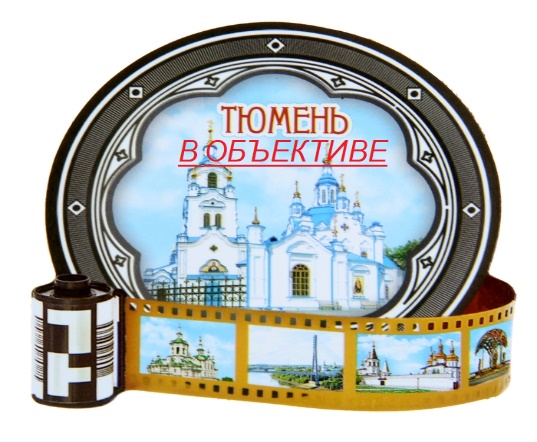 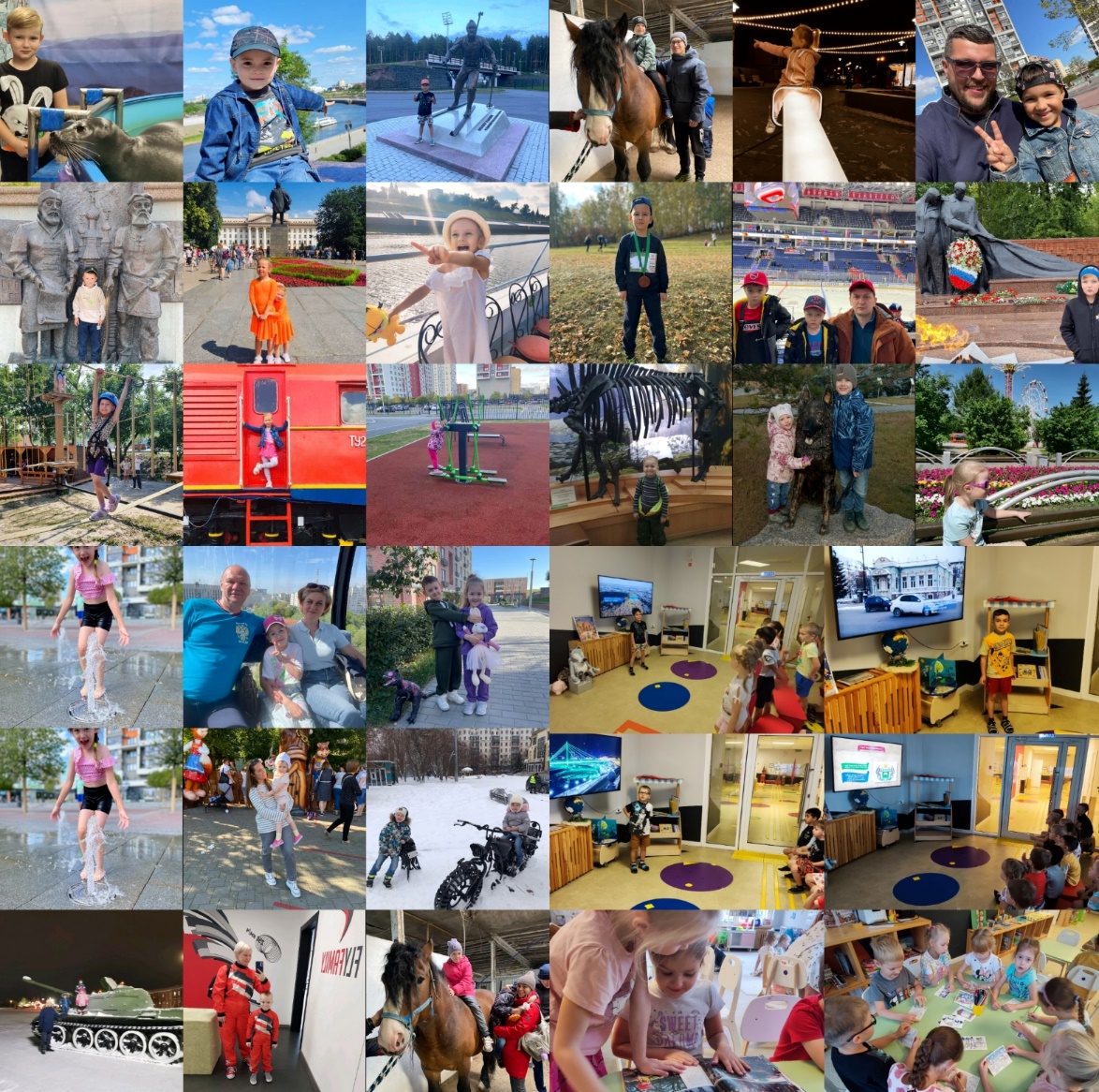 Подготовила и провела воспитатель:Кутепова Людмила ИгоревнаПроект "Тюмень в объективе" - путешествие детей по достопримечательностям города«Любовь к родному краю, к родной культуре, к родному селу или городу начинается с малого – с любви к своей семье, к своему жилищу, к своей школе. Постепенно расширяясь, эта любовь к родному переходит в любовь к своей стране – к ее истории, ее прошлому и настоящему». Д.С. Лихачев.Описание проекта:"Тюмень в объективе" - это увлекательный проект, реализуемый в нашем детском саду. Он направлен на знакомство детей с различными достопримечательностями нашего города Тюмени. В рамках проекта дети имеют возможность стать маленькими фотографами и исследователями, познакомиться с интересными местами, а затем поделиться своими открытиями и эмоциями с группой.Дети вместе с родителями выбирают достопримечательность города, которую они хотели бы посетить и сфотографироваться рядом с ней. Может быть это знаменитый памятник, красивый парк, историческое здание или любое другое интересное место. По возвращении в детский сад, каждый ребенок предоставляет свою фотографию с достопримечательностью и готовит небольшой рассказ о выбранном месте. Они могут рассказывать о его истории, интересных фактах, значимости для города или просто делиться своими впечатлениями и эмоциями от посещения. После того, как каждый ребенок представил свою фотографию и рассказал о месте, мы проводим общее обсуждение. Все дети имеют возможность поделиться своими впечатлениями, задать вопросы и выразить свои мысли. Мы обсуждаем, что узнали о различных достопримечательностях и насколько это было познавательным и интересным для каждого из нас. После обсуждения мы создаем коллекцию фотографий и рассказов, которые дети принесли. Это может быть в виде фотоальбома, доски с фотографиями и текстами или даже цифровой презентации. Мы организуем выставку, где каждый ребенок может представить свою фотографию и рассказать о своем выбранном месте. Родители, другие дети и педагоги смогут насладиться этой выставкой и узнать больше о различных достопримечательностях города.Актуальность проектаПроект "Тюмень в объективе" имеет актуальность по нескольким причинам:Познавательный опыт: Проект позволяет детям познакомиться с достопримечательностями своего города и узнать о его истории, культуре и особенностях. Это способствует расширению их кругозора, формированию интереса к своему родному городу и приобретению новых знаний.Развитие коммуникативных навыков: В процессе рассказа о достопримечательностях и обсуждения с группой дети развивают свои навыки высказывания мнений, аргументации, слушания и умения вести диалог. Это способствует развитию их коммуникативной компетенции и умению общаться с другими людьми.Визуальное восприятие и творчество: Фотографирование достопримечательностей города позволяет детям развить свое визуальное восприятие, умение замечать и фиксировать интересные детали и моменты. Кроме того, проект стимулирует творческое мышление детей, поскольку они могут экспериментировать с ракурсами, композицией и настроением фотографий.Связь с окружающим миром: Проект способствует установлению связи детей с окружающим миром и формированию их гражданской идентичности. Они узнают о значимых местах своего города, которые могут быть символами его культуры и истории, и развивают чувство гордости за свое место проживания.Развитие исследовательского подхода: В процессе проекта дети учатся исследовать, анализировать и представлять информацию о достопримечательностях города. Они узнают, как собирать и систематизировать информацию, делать выводы и представлять свои результаты перед группой.В целом, проект "Тюмень в объективе" актуален, поскольку он способствует развитию различных аспектов развития детей, а также помогает им лучше понять и ценить свой город и его культурное наследие. Он стимулирует детей к исследованию и узнаванию нового, развивает их творческий потенциал, коммуникативные навыки и самостоятельность. Кроме того, проект способствует укреплению связи между детьми и их родным городом, помогает им ощутить себя частью его истории и культуры.В современном мире, где дети все больше увлечены технологиями и виртуальным миром, проект "Тюмень в объективе" направлен на активное включение детей в реальное окружение и расширение их кругозора. Он позволяет им на практике узнать о значимых местах города, которые могут оказывать влияние на их личность и самовосприятие.Кроме того, проект способствует развитию социокультурной компетентности детей, помогает им понять и уважать культурное наследие своего города и страны. Он формирует у них чувство гордости за свою историю и культуру, а также укрепляет их гражданскую идентичность.Таким образом, проект "Тюмень в объективе" актуален и ценен, поскольку он не только развивает интерес детей к месту, в котором они живут, но и помогает им стать активными и ответственными участниками своего города и общества. Он способствует развитию их культурных, социальных и творческих компетенций, формирует у них ценностное отношение к своему городу и культуре, и вносит свой вклад в их всесторонний рост и развитие.ПроблемаПроект "Тюмень в объективе" решает ряд проблем, с которыми сталкиваются дети в современном обществе:Отсутствие знаний о месте, в котором они живут: Многие дети имеют ограниченное представление о своем городе, его истории, достопримечательностях и культурном наследии. Это приводит к недостатку осознанности и связи с окружающим пространством. Проект "Тюмень в объективе" помогает детям узнать больше о своем городе, его значимых местах и культурных достижениях.Отдаление от реального опыта: Современные технологии и виртуальная среда занимают значительное место в жизни детей, отводя время и внимание от реального мира. Проект предоставляет детям возможность выйти из виртуального пространства и активно взаимодействовать с окружающей средой, фотографируясь с достопримечательностями и рассказывая о них.Недостаток коммуникационных навыков: В силу современных тенденций, дети часто испытывают затруднения в общении, особенно в групповых ситуациях. Проект способствует развитию коммуникативных навыков, так как дети делятся своими фотографиями и рассказами перед всей группой, обсуждают их и выражают свои мысли.Отсутствие гордости и привязанности к своему городу: Многие дети не ощущают глубокой привязанности к месту своего проживания и не ощущают гордости за свой город и его культурное наследие. Проект "Тюмень в объективе" помогает детям увидеть красоту и значимость своего города, развивает у них чувство гордости и привязанности к месту, где они живут.Таким образом, проект решает проблемы недостаточного знания о своем городе, отдаления от реального опыта, недостатка коммуникационных навыков и отсутствия гордости и привязанности к городу, недостатка интереса к истории и культуре, ограниченного познавательного пространства и ограничений в творческом самовыражении детей.Цели проекта "Тюмень в объективе":-Познакомить детей с достопримечательностями города Тюмени.-Развивать у детей интерес к фотографии и исследовательской деятельности.-Расширять кругозор детей и развивать их познавательные навыки.-Способствовать развитию коммуникативных навыков и умения выражать свои мысли.-Продвигать коллективную работу, обмен знаниями и взаимное уважение в группе.Задачи проекта "Тюмень в объективе":-Знакомить детей с различными достопримечательностями города Тюмени.-Расширять представления детей о культурном и историческом наследии города.-Воспитывать у детей уважение к своему родному городу и его уникальным местам.-Формировать у детей навыки фотографии и визуального восприятия.-Учить детей описывать и рассказывать о местах, которые они посетили.-Расширять кругозор детей через обсуждение и обмен информацией о достопримечательностях.-Воспитывать у детей творческий подход к исследовательской деятельности.-Формировать навыки коммуникации и сотрудничества в процессе коллективной работы над проектом.Участники проекта: дети, воспитатели, старший воспитатель, родители
Тип проекта: творческий, исследовательский, нравственно-патриотическийСрок проведения: среднесрочный - 9 недель
Объект исследования: город Тюмень
Ожидаемые результаты:
-Накопление знаний о родном городе.
-Развитие интереса к познанию исторического прошлого и настоящего родного города.
-Усвоение норм и правил поведения в общественных местах.План работыВыводы:Проект "Тюмень в объективе" оказался успешным и эффективным в достижении своих целей и задач.В процессе реализации проекта дети активно участвовали и проявили интерес к фотографированию достопримечательностей города.Проект способствовал расширению знаний детей о своем городе, его истории и культурных особенностях.Дети развивали коммуникативные навыки через обсуждение фотографий и рассказы о них перед группой.Участие родителей в проекте позволило создать плодотворное партнерство между семьей и детским садом.Создание альбома с описанием фотографий и итоговой презентации позволило поделиться результатами проекта с коллегами и другими родителями.Проект "Тюмень в объективе" способствовал формированию гордости и привязанности детей к своему городу.В целом, проект оказал положительное влияние на детей, позволив им узнать больше о своем городе, развить навыки коммуникации и укрепить связь с окружающим пространством.I. Подготовительный этапII. Основной этапIII. Заключительный этап2 недели- постановка целей, определение актуальности и значимости проекта;-подбор методической литературы для реализации проекта (журналы, статьи, рефераты и т.п.);- создание игровой среды;- подбор наглядно-дидактического материала; художественной литературы,-изготовление атрибутов силами родителей.5 недель-Консультации сродителями о важности патриотического воспитания и знания детьми родного края- просмотр мультфильмов патриотической тематики- проведение бесед;- работа с родителя (разработка рекомендаций и их презентация);- проведение образовательной деятельности по обсуждению и составлению описательных рассказов на основе фотографий, принесенных детьми;- выставка детского творчества.- создание наглядных, дидактических, игровых материалов по теме проекта2 недели– анализ результатов проекта; - обогащение игровой среды;- фотоотчеты для родителей;- различные презентации;- смотр-конкурс «Тюмень – лучший город земли»;-создание выставки фотоальбомов по результатам реализации проекта:-создание видеоролика - коллективный поход по знаковым местам Тюмени ДатаСодержание работыУчастникиОтветст-венныеПодготовительный этап (2 недели)Подготовительный этап (2 недели)Подготовительный этап (2 недели)Подготовительный этап (2 недели)03-14июля- создание условий для заинтересованности детей темой проекта; - подборка методической литературы;- подборка наглядно-дидактического материала;- составление плана взаимодействия с родителями;- разработка рекомендаций для родителей;- постановка целей, определение актуальности и значимости проекта;- составление плана занятий с использованием предоставленного родителями фотоматериала-Обучение детей основам фотографииВоспитатели,воспитателиОсновной этап (5 недель)Основной этап (5 недель)Основной этап (5 недель)Основной этап (5 недель)17 июля- 18 августа- рисование, лепка, аппликация, коллективная работа с детьми по теме проекта;- просмотр мультфильмов по теме- Фотосессии детей с достопримечательностями- рассматривание фотографи, составление описательных рассказов-беседы с детьми- Создание пособий по теме проекта (лото «Уголки любимого города»).- Создание коллективной работы по теме проекта- рассматривание фотографи, составление описательных рассказов- консультация для родителей по теме проекта- привлечение родителей к созданию фотоальбома по результатам реализации проекта- коллективный выход «Познаковым местам Тюмени»- создание видеоролика о походе- консультация для родителей на тему: «Роль театра в жизни детей».Воспитатели,дети,родителиВоспитатели,дети и ихродители,Воспитатели,дети,родители,ВоспитателиВоспитателиВоспитатели- пополнение уголка патриотического воспитания фотоальбомом с фотографиями и описательными рассказами, дидактическим материалом- посещение достопримечательностей города и области самостоятельно.Воспитатели,дети,родители,музыкальные руководителиВоспитателиЗаключительный этап (2 недели)Заключительный этап (2 недели)Заключительный этап (2 недели)Заключительный этап (2 недели)2 недели21 августа-1 сентября - анализ проекта,- выставка фотоальбомов групп в холле учреждения- смотр-выставка индивидуальных и коллективных работ детей «Уголки родного города»- итоги смотра-выставки.-Проведение презентации перед коллегами и родителями-Обсуждение итогов и выводов проектаВоспитатель,дети,родители,